World History 	Name  	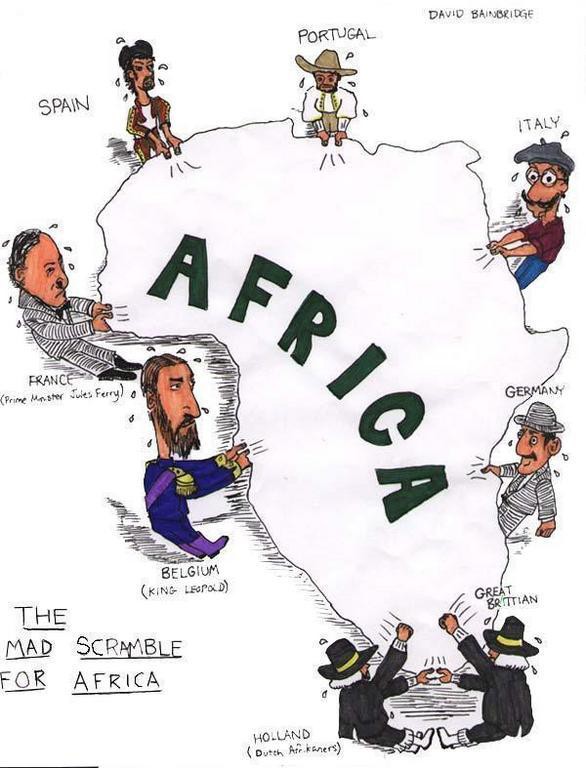 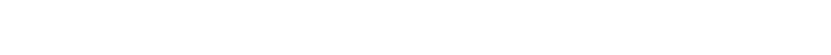 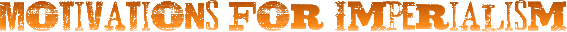 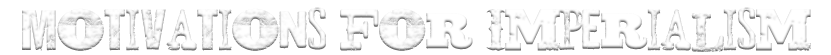 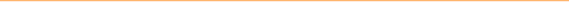 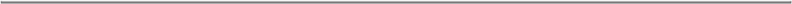 I. European ImperialismFrom 1850 to 1914, the strong,  		nations of Europe used  	to seize colonies & dominate the local gov’ts &__ 	in Africa & AsiaDespite the independence of the ____________________ and ___________________________ European imperialism continued in Africa and Asia.New European countries like Belgium, Germany, and Italy wanted colonies.European countries also wanted to _____________________ the  ______________________ of __________________ amongthemselves.  When one country acquired a colony, other countries felt the same was necessary.Reasons for European ImperialismPolitical: Nationalism & Power______________________________: takeover of a country or territory by a stronger nation, with the intent of dominating the political, economic, or social life of the people of that nationEconomic: Industrialization, New Markets, Raw MaterialsSocial:  Christianity & Ideology____________________: idea that one race is superior to others.__________________________________: ideas of evolution or  “survival of the fittest” Forms of Imperialism1.  Colony: Europeans seize a territory &  	by sending governors to the colonyProtectorate: a country or territory with its own ______________________________________. but under the control of an outside powerSphere of Influence: a country or territory with its own internal govt. but under the control of an ____________________________________________Analyzing the  Motives for ImperialismExcerpts from Rudyard Kipling’s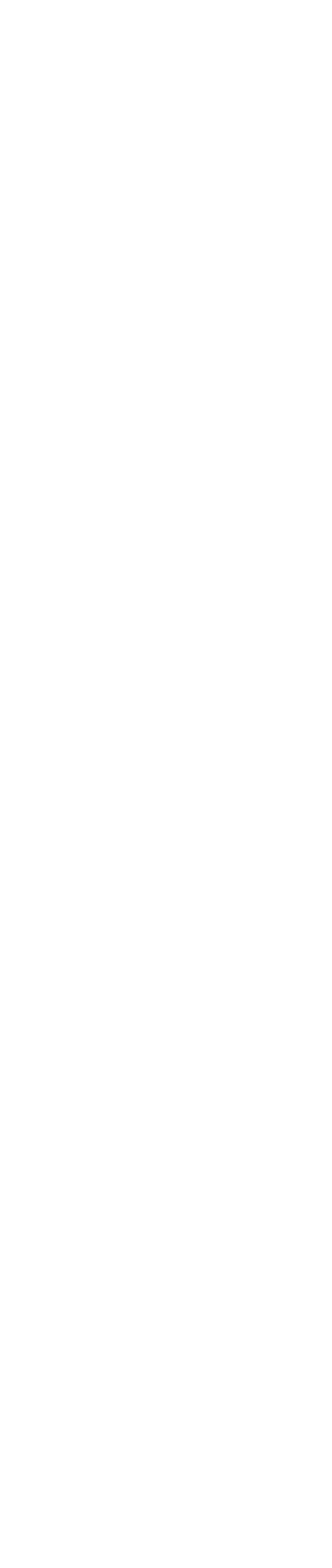 Whi te M a n’s B ur d en  (1899)Take up the White Man’s Burden---Send forth the best you breed—Send your sons into exileTo serve their captives’ need; To wait, with patience mighty, On folk ragged and wild—Your new-caught depravedpeople,Half devil and half childTake up the White Man’s Burden---…To help another profitAnd work for another’s gain.Take up the White Man’s Burden---The savage wars of peace— Fill full the mouths of Famine, And bid the sickness cease; And when your goal is nearest (The end for others sought) Watch sloth and heathen follyBring all your hope to naught.Take up the White Man’s Burden---And reap a sad reward— The blame of those ye better The hate of those ye guard…1.   According to the poem, whatis the “white man’s burden”?2.   According to Kipling, what is the white man getting involved in imperialism?3.   How does the poem express racism? Find specific examples from the poem4.   Do you think Kipling’s poem isin favor of  or againstEuropean imperialism? Why?Your symbolECONOMIC  motives included the desireto make  money,  to  expand  and controlforeign trade, to create new markets for products, to acquire raw materials and cheap labor, and to export industrial technology and transportation methodsYour symbolPOLTICIAL motives were based on a nation’sdesire to gain power, to compete with otherEuropean countries, to expand territory, to exercise military force, to gain prestige by winning colonies, and to boost national prideYour symbolRELIGIOUS motives included the desire tospread Christianity, to protect European missionaries in other lands, to spread European values and moral beliefs, to educate peoples of other cultures, and to end the slave trade in AfricaYour symbolEXPLORATORY   motives  were  based  on  adesire to explore “unknown” or uncharted territories, to conduct scientific research, to conduct medical searches for the causes and treatment of diseases, to go on an adventure, and investigate unknown culturesYour symbolIDEOLOGICAL motives were based on thebelief that the white race was superior, other  cultures  were  “primitive,” Europeans  should  “civilize”  other peoples,  great  nations  should  have empires, and only the strongest nations survivePlacardDescribe What You SeeSymbol for Motive(s)Why You Chose This Motive(s)ABC